Главам администраций  сельских поселенийАдминистраторам населённых пунктовДДС  МО «Майкопский район»Исх №-1387 /3 от 04 июля  2021г  ОПЕРАТИВНЫЙ ЕЖЕДНЕВНЫЙ ПРОГНОЗвозникновения и развития чрезвычайных ситуаций на территории Республики Адыгея на 05.07.2021г.(подготовлено на основе информации Адыгейского ЦГМС)1.Обстановка: переменная облачность, кратковременный дождь, местами сильный с градом, до конца суток 04.07 сохраняется КМЯ: местами сильный дождь, ливень в сочетании с грозой, градом и шквалистым усилением ветра 15-20 м/с. Ветер: переменный 5-10 м/с, местами порывы 7-12 м/с.  Температура воздуха: ночью +15…+20ºС, днем +23…+28ºС. Горы, предгорья: кратковременный дождь, местами сильный, гроза, до конца суток 04.07 сохраняется КМЯ: местами сильный дождь, ливень в сочетании с грозой, градом и шквалистым усилением ветра 15-20 м/с.  Температура воздуха: ночью +13…+18ºС, днем +21…+26ºС. Пожароопасность: по Гиагинскому, Кошехабльскому, Шовгеновскому, Красногвардейскому, Теучежскому, Тахтамукайскому районам и г. Адыгейск 4 класс, по г. Майкоп и Майкопскому району 3 класс. 1.2. Гидрологическая: На реках республики ожидаются подъемы уровней воды местами с  превышением неблагоприятных отметок (НЯ).1.3. Лесопожарная обстановка:На территории республики действующих очагов природных пожаров не зарегистрировано.1.4. РХБЗ:Радиационная, химическая и бактериологическая обстановка на территории республики в норме.2. Прогноз:	2.1. Природные ЧС (происшествия).Республика Адыгея - существует вероятность (0,4) происшествий, связанных с подтоплением пониженных участков, не имеющих естественного стока воды,  нарушением работы дренажно-коллекторных и ливневых систем; затруднением в работе всех видов транспорта; повреждением кровли  и остекления зданий; гибелью сельхозкультур, повреждением садов плодовых деревьев; порывами линий связи и электропередач, отключением трансформаторных подстанций в результате перехлеста проводов; повреждением разрядами атмосферного электричества (молнии) объектов, не оборудованных молнезащитой (громоотводами); нарушением систем жизнеобеспечения населения (Источник происшествий – сильные дожди,  сильные ливни, град, гроза, шквалистый ветер).Республика Адыгея (местами по всей территорий) - существует вероятность (0,4) возникновения происшествий, связанных с ландшафтными пожарами, пожарами в районе озер (камышовые заросли) и в населенных пунктах, расположенных в пожароопасной зоне (Источник происшествий – природные пожарыРеспублика Адыгея (Гиагинский, Кошехабльский, Красногвардейский, Майкопский, Шовгеновский районы) – существует вероятность (0,4) возникновения происшествий, связанных с подтоплением пониженных участков местности, не имеющих естественного стока воды, населенных пунктов, размывом дамб, прорывом прудов, нарушением систем жизнеобеспечения населения, подмывом опор мостов, опор ЛЭП (Источник происшествий – высокие уровни воды (дождевой паводок)).Майкопский район - существует вероятность (0,4) возникновения происшествий, связанных с повреждением опор ЛЭП, газо-, водо-, нефтепроводов; перекрытием автомобильных и железных дорог; повреждением объектов инфраструктуры и жизнеобеспечения населения; разрушением мостовых переходов (Источник происшествий - обвально-осыпные процессы, сход оползней, просадка грунта).2.2. Техногенные ЧС (происшествия).	Республика Адыгея – существует вероятность возникновения происшествий, связанных с ландшафтными и лесными пожарами, пожарами в районе озер (камышовые заросли), выявление единичных очагов природных пожаров (Источник происшествий – несанкционированные палы сухой растительности, неосторожное обращения с огнем).Республика Адыгея – существует вероятность возникновения происшествий, связанных с нарушением систем жизнеобеспечения населения и социально-значимых объектов (Источник происшествий – аварии на объектах ЖКХ и электроэнергетических системах, высокий износ оборудования).Заболевание животных:  Не прогнозируются.	Заболевания растений:Не прогнозируются. Оперативный дежурный МКУ ЕДДС  Майкопского района                                                                               Р.В. Кутовой  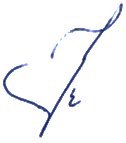 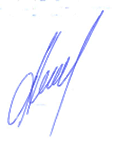 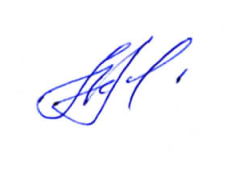 